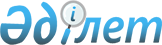 Мәслихаттың 2011 жылғы 21 желтоқсандағы № 82 "Денисов ауданының 2012-2014 жылдарға арналған бюджеті туралы" шешіміне өзгерістер енгізу туралыҚостанай облысы Денисов ауданы мәслихатының 2012 жылғы 12 қарашадағы № 53 шешімі. Қостанай облысының Әділет департаментінде 2012 жылғы 16 қарашада № 3889 тіркелді      РҚАО ескертпесі.

      Мәтінде авторлық орфография және пунктуация сақталған.

      Қазақстан Республикасының 2008 жылғы 4 желтоқсандағы Бюджет кодексінің 106, 109-баптарына сәйкес Денисов аудандық мәслихаты ШЕШТІ:



      1. Мәслихаттың "Денисов ауданының 2012-2014 жылдарға арналған бюджеті туралы" 2011 жылғы 21 желтоқсандағы № 82 шешіміне (Нормативтік құқықтық актілерді мемлекеттік тіркеу тізілімінде 9-8-189 нөмірімен тіркелген, 2012 жылғы 13 қаңтардағы "Наше время" газетінде жарияланған) келесі өзгерістер енгізілсін:



      көрсетілген шешімнің 1-тармағы жаңа редакцияда жазылсын:



      "1. Денисов ауданының 2012-2014 жылдарға арналған бюджеті тиісінше 1, 2 және 3-қосымшаларына сәйкес, оның ішінде 2012 жылға келесі көлемдерде бекітілсін:



      1) кірістер – 2037203,2 мың теңге, оның ішінде:

      салықтық түсімдер бойынша – 472274,0 мың теңге;

      салықтық емес түсімдер бойынша – 2459,2 мың теңге;

      негізгі капиталды сатудан түсетін түсімдер бойынша – 23879,0 мың теңге;

      трансферттер түсімі бойынша – 1538591,0 мың теңге;



      2) шығындар – 2063660,1 мың теңге;



      3) таза бюджеттік кредиттеу – 33200,0 мың теңге, оның ішінде:

      бюджеттік кредиттер – 34348,0 мың теңге;

      бюджеттік кредиттерді өтеу – 1148,0 мың теңге;



      4) қаржы активтерімен операциялар бойынша сальдо – 0,0 мың теңге, оның ішінде:

      қаржы активтерін сатып алу – 0,0 мың теңге;



      5) бюджет тапшылығы (профициті) – -59656,9 мың теңге;



      6) бюджет тапшылығын қаржыландыру (профицитін пайдалану) – 59656,9 мың теңге.";



      көрсетілген шешімнің 1, 4-қосымшалары осы шешімнің 1, 2-қосымшаларына сәйкес жаңа редакцияда жазылсын.



      2. Осы шешім 2012 жылдың 1 қаңтарынан бастап қолданысқа енгізіледі.      Аудандық

      мәслихатының кезектен

      тыс сессиясының төрағасы                   А. Мұрзабаев      Денисов аудандық

      мәслихатының хатшысы                       А. Мұрзабаев      КЕЛІСІЛДІ:      "Денисов ауданы әкімдігінің

      экономика және қаржы бөлімі"

      мемлекеттік мекемесінің

      бастығы

      _____________ С.Ф. Рахметова

Мәслихаттың       

2012 жылғы 12 қарашадағы 

№ 53 шешіміне 1-қосымша Мәслихаттың        

2011 жылғы 21 желтоқсандағы 

№ 82 шешіміне 1-қосымша    2012 жылға арналған Денисов

ауданының бюджеті

Мәслихаттың       

2012 жылғы 12 қарашадағы 

№ 53 шешіміне 2-қосымша Мәслихаттың       

2011 жылғы 21 желтоқсандағы 

№ 82 шешіміне 4-қосымша  2012 жылға арналған кенттің, ауылдың (селоның), ауылдық (селолық) округтер әкімдері аппараттарының бюджеттік бағдарламалар тізбесі
					© 2012. Қазақстан Республикасы Әділет министрлігінің «Қазақстан Республикасының Заңнама және құқықтық ақпарат институты» ШЖҚ РМК
				СанатыСанатыСанатыСанатыСомасы,

мың

теңгеСыныбыСыныбыСыныбыСомасы,

мың

теңгеІшкi сыныбыІшкi сыныбыСомасы,

мың

теңгеАтауыСомасы,

мың

теңгеКірістер2037203,21Салықтық түсімдер472274,011Табыс салығы214661,0112Жеке табыс салығы214661,013Әлеуметтік салық113024,0131Әлеуметтік салық113024,014Меншікке салынатын салықтар125100,0141Мүлікке салынатын салықтар80222,0143Жер салығы8166,0144Көлік құралдарына салынатын салық32338,0145Бірыңғай жер салығы4374,015Тауарларға, жұмыстарға және қызметтерге

салынатын ішкі салықтар17667,0152Акциздер1790,0153Табиғи және басқа да ресурстарды

пайдаланғаны үшін түсетін түсімдер11957,0154Кәсіпкерлік және кәсіби қызметті

жүргізгені үшін алынатын алымдар3864,0155Ойын бизнесіне салық56,018Заңдық мәнді іс-әрекеттерді жасағаны және

(немесе) оған уәкілеттігі бар мемлекеттік

органдар немесе лауазымды адамдар

құжаттар бергені үшін алынатын міндетті

төлемдер1822,0181Мемлекеттік баж1822,02Салықтық емес түсімдер2459,221Мемлекеттік меншіктен түсетін кірістер330,0215Мемлекет меншігіндегі мүлікті жалға

беруден түсетін кірістер330,022Мемлекеттік бюджеттен қаржыландырылатын

мемлекеттік мекемелердің тауарларды

(жұмыстарды, қызметтерді) өткізуінен

түсетін түсімдер27,0221Мемлекеттік бюджеттен қаржыландырылатын

мемлекеттік мекемелердің тауарларды

(жұмыстарды, қызметтерді) өткізуінен

түсетін түсімдер27,023Мемлекеттік бюджеттен қаржыландырылатын

мемлекеттік мекемелер ұйымдастыратын

мемлекеттік сатып алуды өткізуден түсетін

ақша түсімдері275,0231Мемлекеттік бюджеттен қаржыландырылатын

мемлекеттік мекемелер ұйымдастыратын

мемлекеттік сатып алуды өткізуден түсетін

ақша түсімдері275,026Басқа да салықтық емес түсімдер1827,2261Басқа да салықтық емес түсімдер1827,23Негізгі капиталды сатудан түсетін

түсімдер23879,031Мемлекеттік мекемелерге бекітілген

мемлекеттік мүлікті сату3069,0311Мемлекеттік мекемелерге бекітілген

мемлекеттік мүлікті сату3069,033Жерді және материалдық емес активтерді

сату20810,0331Жерді сату20780,0332Материалдық емес активтерді сату30,04Трансферттердің түсімдері1538591,042Мемлекеттік басқарудың жоғары тұрған

органдарынан түсетін трансферттер1538591,0422Облыстық бюджеттен түсетін трансферттер1538591,0Функционалдық топФункционалдық топФункционалдық топФункционалдық топФункционалдық топСомасы,

мың

теңгеКіші функцияКіші функцияКіші функцияКіші функцияСомасы,

мың

теңгеБюджеттік бағдарламалардың әкiмшiсiБюджеттік бағдарламалардың әкiмшiсiБюджеттік бағдарламалардың әкiмшiсiСомасы,

мың

теңгеБағдарламаБағдарламаСомасы,

мың

теңгеАтауыСомасы,

мың

теңгеШығындар2063660,101Жалпы сипаттағы мемлекеттiк

қызметтер186231,21Мемлекеттiк басқарудың жалпы

функцияларын орындайтын өкiлдiк,

атқарушы және басқа органдар165415,0112Аудан (облыстық маңызы бар қала)

мәслихатының аппараты13361,0001Аудан (облыстық маңызы бар қала)

мәслихатының қызметін қамтамасыз

ету жөніндегі қызметтер13361,0122Аудан (облыстық маңызы бар қала)

әкімінің аппараты47384,0001Аудан (облыстық маңызы бар қала)

әкімінің қызметін қамтамасыз ету

жөніндегі қызметтер45965,6003Мемлекеттік органның күрделі

шығыстары1418,4123Қаладағы аудан, аудандық маңызы бар

қала, кент, ауыл (село), ауылдық

(селолық) округ әкімінің аппараты104670,0001Қаладағы аудан, аудандық маңызы бар

қаланың, кент, ауыл (село), ауылдық

(селолық) округ әкімінің қызметін

қамтамасыз ету жөніндегі қызметтер103605,0022Мемлекеттік органның күрделі

шығыстары1065,02Қаржылық қызмет2783,0459Ауданның (облыстық маңызы бар

қаланың) экономика және қаржы

бөлімі2783,0004Біржолғы талондарды беру жөніндегі

жұмысты ұйымдастыру және біржолғы

талондарды сатудан түскен сомаларды

толық алынуын қамтамасыз ету4,0010Жекешелендіру, коммуналдық меншікті

басқару, жекешелендіруден кейінгі

қызмет және осыған байланысты

дауларды реттеу410,0011Коммуналдық меншікке түскен мүлікті

есепке алу, сақтау, бағалау және

сату2369,09Жалпы сипаттағы өзге де мемлекеттiк

қызметтер18033,2459Ауданның (облыстық маңызы бар

қаланың) экономика және қаржы

бөлімі18033,2001Ауданның (облыстық маңызы бар

қаланың) экономикалық саясатын

қалыптастыру мен дамыту,

мемлекеттік жоспарлау, бюджеттік

атқару және коммуналдық меншігін

басқару саласындағы мемлекеттік

саясатты іске асыру жөніндегі

қызметтер17799,0015Мемлекеттік органның күрделі

шығыстары234,202Қорғаныс2500,01Әскери мұқтаждықтар2300,0122Аудан (облыстық маңызы бар қала)

әкімінің аппараты2300,0005Жалпыға бірдей әскери міндетті

атқару шеңберіндегі іс-шаралар2300,02Төтенше жағдайлар жөнiндегi

жұмыстарды ұйымдастыру200,0122Аудан (облыстық маңызы бар қала)

әкімінің аппараты200,0007Аудандық (қалалық) ауқымдағы дала

өрттерінің, сондай-ақ мемлекеттік

өртке қарсы қызмет органдары

құрылмаған елдi мекендерде

өрттердің алдын алу және оларды

сөндіру жөніндегі іс-шаралар200,004Бiлiм беру971398,31Мектепке дейiнгi тәрбиелеу және

оқыту49994,0464Ауданның (облыстық маңызы бар

қаланың) білім бөлімі49994,0009Мектепке дейінгі тәрбиелеу мен

оқытуды қамтамасыз ету45056,0021Республикалық бюджеттен берілетін

нысаналы трансферттер есебінен

жалпы үлгідегі, арнайы (түзету),

дарынды балалар үшін

мамандандырылған, жетім балалар мен

ата-аналарының қамқорынсыз қалған

балалар үшін балабақшалар, шағын

орталықтар, мектеп интернаттары,

кәмелеттік жасқа толмағандарды

бейімдеу орталықтары тәрбиешілеріне

біліктілік санаты үшін қосымша

ақының мөлшерін ұлғайту317,0040Мектепке дейінгі білім беру

ұйымдарында мемлекеттік білім беру

тапсырысын іске асыруға4621,02Бастауыш, негізгі орта және жалпы

орта білім беру887201,1123Қаладағы аудан, аудандық маңызы бар

қала, кент, ауыл (село), ауылдық

(селолық) округ әкімінің аппараты582,0005Ауылдық (селолық) жерлерде

балаларды мектепке дейін тегін алып

баруды және кері алып келуді

ұйымдастыру582,0464Ауданның (облыстық маңызы бар

қаланың) білім бөлімі886619,1003Жалпы білім беру856360,1006Балаларға қосымша білім беру19716,0063Республикалық бюджеттен берілетін

нысаналы трансферттер есебінен

"Назарбаев Зияткерлік мектептері"

ДБҰ-ның оқу бағдарламалары бойынша

біліктілікті арттырудан өткен

мұғалімдерге еңбекақыны арттыру1325,0064Бастауыш, негізгі орта, жалпыға

бірдей орта білім беру ұйымдарының

(дарынды балаларға арналған

мамандандырылған (жалпы үлгідегі,

арнайы (түзету); жетім балаларға

және ата-анасының қамқорлығынсыз

қалған балаларға арналған ұйымдар):

мектептердің,

мектеп-интернаттарының

мұғалімдеріне біліктілік санаты

үшін қосымша ақы мөлшерін

республикалық бюджеттен берілетін

трансферттер есебінен ұлғайту9218,09Бiлiм беру саласындағы өзге де

қызметтер34203,2464Ауданның (облыстық маңызы бар

қаланың) білім бөлімі34203,2001Жергілікті деңгейде білім беру

саласындағы мемлекеттік саясатты

іске асыру жөніндегі қызметтер9404,0005Ауданның (областык маңызы бар

қаланың) мемлекеттік білім беру

мекемелер үшін оқулықтар мен

оқу-әдiстемелiк кешендерді сатып

алу және жеткізу6887,0012Мемлекеттік органның күрделі

шығыстары164,0015Республикалық бюджеттен берілетін

трансферттер есебінен жетім баланы

(жетім балаларды) және

ата-аналарының қамқорынсыз қалған

баланы (балаларды) күтіп-ұстауға

асыраушыларына ай сайынғы ақшалай

қаражат төлемдері5954,0020Республикалық бюджеттен берілетін

трансферттер есебінен үйде

оқытылатын мүгедек балаларды

жабдықпен, бағдарламалық қамтыммен

қамтамасыз ету1300,0067Ведомстволық бағыныстағы

мемлекеттік мекемелерінің және

ұйымдарының күрделі шығыстары10494,206Әлеуметтiк көмек және әлеуметтiк

қамтамасыз ету75256,02Әлеуметтiк көмек59942,0451Ауданның (облыстық маңызы бар

қаланың) жұмыспен қамту және

әлеуметтік бағдарламалар бөлімі59942,0002Еңбекпен қамту бағдарламасы12236,0005Мемлекеттік атаулы әлеуметтік

көмек1489,0006Тұрғын үй көмегі184,0007Жергілікті өкілетті органдардың

шешімі бойынша мұқтаж азаматтардың

жекелеген топтарына әлеуметтік

көмек9675,0010Үйден тәрбиеленіп оқытылатын

мүгедек балаларды материалдық

қамтамасыз ету573,0014Мұқтаж азаматтарға үйде әлеуметтiк

көмек көрсету12772,001618 жасқа дейінгі балаларға

мемлекеттік жәрдемақылар12795,0017Мүгедектерді оңалту жеке

бағдарламасына сәйкес, мұқтаж

мүгедектерді міндетті гигиеналық

құралдармен және ымдау тілі

мамандарының қызмет көрсетуін, жеке

көмекшілермен қамтамасыз ету1732,0023Жұмыспен қамту орталықтарының

қызметін қамтамасыз ету8486,09Әлеуметтiк көмек және әлеуметтiк

қамтамасыз ету салаларындағы өзге

де қызметтер15314,0451Ауданның (облыстық маңызы бар

қаланың) жұмыспен қамту және

әлеуметтік бағдарламалар бөлімі15314,0001Жергілікті деңгейде жұмыспен

қамтуды қамтамасыз ету және халық

үшін әлеуметтік бағдарламаларды

іске асыру саласындағы мемлекеттік

саясатты іске асыру жөніндегі

қызметтер14989,8011Жәрдемақыларды және басқа да

әлеуметтік төлемдерді есептеу,

төлеу мен жеткізу бойынша

қызметтерге ақы төлеу303,0021Мемлекеттік органның күрделі

шығыстары21,207Тұрғын үй-коммуналдық шаруашылық382360,51Тұрғын үй шаруашылығы226227,0464Ауданның (облыстық маңызы бар

қаланың) білім бөлімі193768,0026Жұмыспен қамту-2020 бағдарламасы

бойынша ауылдық елді мекендерді

дамыту шеңберінде объектілерді

жөндеу193768,0458Ауданның (облыстық маңызы бар

қаланың) тұрғын үй-коммуналдық

шаруашылығы, жолаушылар көлігі және

автомобиль жолдары бөлімі3392,0003Мемлекеттік тұрғын үй қорының

сақталуын ұйымдастыру3209,0005Авариялық және ескі тұрғын үйлерді

бұзу183,0466Ауданның (облыстық маңызы бар

қаланың) сәулет, қала құрылысы және

құрылыс бөлімі29067,0003Мемлекеттік коммуналдық тұрғын үй

қорының тұрғын үйін жобалау, салу

және (немесе) сатып алу26793,0004Инженерлік коммуникациялық

инфрақұрылымды жобалау, дамыту,

жайластыру және (немесе) сатып алу2274,02Коммуналдық шаруашылық138637,5458Ауданның (облыстық маңызы бар

қаланың) тұрғын үй-коммуналдық

шаруашылығы, жолаушылар көлігі және

автомобиль жолдары бөлімі24448,0012Сумен жабдықтау және су бұру

жүйесінің жұмыс істеуі3843,0026Ауданның (облыстық маңызы бар

қаланың) коммуналдық меншігіндегі

жылу жүйелерін қолдануды

ұйымдастыру20605,0466Ауданның (облыстық маңызы бар

қаланың) сәулет, қала құрылысы және

құрылыс бөлімі114189,5005Коммуналдық шаруашылығын дамыту3145,5006Сумен жабдықтау және су бұру

жүйесін дамыту111044,03Елді-мекендерді абаттандыру17496,0123Қаладағы аудан, аудандық маңызы бар

қала, кент, ауыл (село), ауылдық

(селолық) округ әкімінің аппараты14520,0008Елді мекендердің көшелерін

жарықтандыру2223,0011Елді мекендерді абаттандыру мен

көгалдандыру12297,0458Ауданның (облыстық маңызы бар

қаланың) тұрғын үй-коммуналдық

шаруашылығы, жолаушылар көлігі және

автомобиль жолдары бөлімі2976,0016Елдi мекендердiң санитариясын

қамтамасыз ету2976,008Мәдениет, спорт, туризм және

ақпараттық кеңістiк108961,01Мәдениет саласындағы қызмет41534,0455Ауданның (облыстық маңызы бар

қаланың) мәдениет және тілдерді

дамыту бөлімі41534,0003Мәдени-демалыс жұмысын қолдау41534,02Спорт13991,0465Ауданның (облыстық маңызы бар

қаланың) Дене шынықтыру және спорт

бөлімі13991,0005Ұлттық және бұқаралық спорт

түрлерін дамыту9372,0006Аудандық (облыстық маңызы бар

қалалық) деңгейде спорттық жарыстар

өткiзу737,0007Әртүрлi спорт түрлерi бойынша

ауданның (облыстық маңызы бар

қаланың) құрама командаларының

мүшелерiн дайындау және олардың

облыстық спорт жарыстарына қатысуы3882,03Ақпараттық кеңiстiк32753,8455Ауданның (облыстық маңызы бар

қаланың) мәдениет және тілдерді

дамыту бөлімі30833,8006Аудандық (қалалық) кiтапханалардың

жұмыс iстеуi27888,0007Мемлекеттік тілді және Қазақстан

халықтарының басқа да тілдерін

дамыту2945,8456Ауданның (облыстық маңызы бар

қаланың) ішкі саясат бөлімі1920,0002Газеттер мен журналдар арқылы

мемлекеттік ақпараттық саясат

жүргізу жөніндегі қызметтер1350,0005Телерадио хабарларын тарату арқылы

мемлекеттік ақпараттық саясатты

жүргізу жөніндегі қызметтер570,09Мәдениет, спорт, туризм және

ақпараттық кеңiстiктi ұйымдастыру

жөнiндегi өзге де қызметтер20682,2455Ауданның (облыстық маңызы бар

қаланың) мәдениет және тілдерді

дамыту бөлімі7957,2001Жергілікті деңгейде тілдерді және

мәдениетті дамыту саласындағы

мемлекеттік саясатты іске асыру

жөніндегі қызметтер6524,0032Ведомстволық бағыныстағы

мемлекеттік мекемелерінің және

ұйымдарының күрделі шығыстары1433,2456Ауданның (облыстық маңызы бар

қаланың) ішкі саясат бөлімі8124,0001Жергілікті деңгейде ақпарат,

мемлекеттілікті нығайту және

азаматтардың әлеуметтік

сенімділігін қалыптастыру саласында

мемлекеттік саясатты іске асыру

жөніндегі қызметтер4804,0003Жастар саясаты саласында

іс-шараларды іске асыру200,0006Мемлекеттік органдардың күрделі

шығыстары3120,0465Ауданның (облыстық маңызы бар

қаланың) Дене шынықтыру және спорт

бөлімі4601,0001Жергілікті деңгейде дене шынықтыру

және спорт саласындағы мемлекеттік

саясатты іске асыру жөніндегі

қызметтер4601,009Отын-энергетикалық кешенi және жер

қойнауын пайдалану122567,79Отын-энергетика кешені және жер

қойнауын пайдалану саласындағы өзге

де қызметтер122567,7466Ауданның (облыстық маңызы бар

қаланың) сәулет, қала құрылысы және

құрылыс бөлімі122567,7009Жылу-энергетикалық жүйені дамыту122567,710Ауыл, су, орман, балық шаруашылығы,

ерекше қорғалатын табиғи аумақтар,

қоршаған ортаны және жануарлар

дүниесін қорғау, жер қатынастары36529,01Ауыл шаруашылығы11760,0454Ауданның (облыстық маңызы бар

қаланың) кәсіпкерлік және ауыл

шаруашылығы бөлімі3834,0099Мамандарды әлеуметтік қолдау

жөніндегі шараларды іске асыру3834,0473Ауданның (облыстық маңызы бар

қаланың) ветеринария бөлімі7926,0001Жергілікті деңгейде ветеринария

саласындағы мемлекеттік саясатты

іске асыру жөніндегі қызметтер5674,0003Мемлекеттік органның күрделі

шығыстары189,0007Қаңғыбас иттер мен мысықтарды

аулауды және жоюды ұйымдастыру160,0010Ауыл шаруашылығы жануарларын

бірдейлендіру жөніндегі

іс-шараларды жүргізу303,0032Ведомстволық бағыныстағы

мемлекеттік мекемелерінің және

ұйымдарының күрделі шығыстары1600,06Жер қатынастары6670,0463Ауданның (облыстық маңызы бар

қаланың) жер қатынастары бөлімі6670,0001Аудан (облыстық маңызы бар қала)

аумағында жер қатынастарын реттеу

саласындағы мемлекеттік саясатты

іске асыру жөніндегі қызметтер5721,0004Жердi аймақтарға бөлу жөнiндегi

жұмыстарды ұйымдастыру303,0006Аудандық маңызы бар қалалардың,

кенттердiң, ауылдардың

(селолардың), ауылдық (селолық)

округтердiң шекарасын белгiлеу

кезiнде жүргiзiлетiн жерге

орналастыру646,09Ауыл, су, орман, балық шаруашылығы

және қоршаған ортаны қорғау мен жер

қатынастары саласындағы өзге де

қызметтер18099,0473Ауданның (облыстық маңызы бар

қаланың) ветеринария бөлімі18099,0011Эпизоотияға қарсы іс-шаралар

жүргізу18099,011Өнеркәсіп, сәулет, қала құрылысы

және құрылыс қызметі8473,02Сәулет, қала құрылысы және құрылыс

қызметі8473,0466Ауданның (облыстық маңызы бар

қаланың) сәулет, қала құрылысы және

құрылыс бөлімі8473,0001Құрылыс, облыс қалаларының,

аудандарының және елді мекендерінің

сәулеттік бейнесін жақсарту

саласындағы мемлекеттік саясатты

іске асыру және ауданның (облыстық

маңызы бар қаланың) аумағында

ұтымды және тиімді қала құрылысын

игеруді қамтамасыз ету жөніндегі

қызметтер8304,0015Мемлекеттік органдардың күрделі

шығыстары169,012Көлiк және коммуникация110240,01Автомобиль көлiгi110240,0123Қаладағы аудан, аудандық маңызы бар

қала, кент, ауыл (село), ауылдық

(селолық) округ әкімінің аппараты9866,0013Аудандық маңызы бар қалаларда,

кенттерде, ауылдарда (селоларда),

ауылдық (селолық) округтерде

автомобиль жолдарының жұмыс істеуін

қамтамасыз ету9866,0458Ауданның (облыстық маңызы бар

қаланың) тұрғын үй-коммуналдық

шаруашылығы, жолаушылар көлігі және

автомобиль жолдары бөлімі100374,0023Автомобиль жолдарының жұмыс істеуін

қамтамасыз ету100374,013Өзгелер48440,03Кәсiпкерлiк қызметтi қолдау және

бәсекелестікті қорғау62,0454Ауданның (облыстық маңызы бар

қаланың) кәсіпкерлік және ауыл

шаруашылығы бөлімі62,0006Кәсіпкерлік қызметті қолдау62,09Өзгелер48378,0123Қаладағы аудан, аудандық маңызы бар

қала, кент, ауыл (село), ауылдық

(селолық) округ әкімінің аппараты2835,0040Республикалық бюджеттен берілетін

нысаналы трансферттер есебінен

"Өңірлерді дамыту" Бағдарламасы

шеңберінде өңірлерді экономикалық

дамытуға жәрдемдесу бойынша

шараларды іске іске асыру2835,0454Ауданның (облыстық маңызы бар

қаланың) кәсіпкерлік және ауыл

шаруашылығы бөлімі12278,0001Жергілікті деңгейде кәсіпкерлік,

өнеркәсіп және ауыл шаруашылығы

саласындағы мемлекеттік саясатты

іске асыру жөніндегі қызметтер12278,0458Ауданның (облыстық маңызы бар

қаланың) тұрғын үй-коммуналдық

шаруашылығы, жолаушылар көлігі және

автомобиль жолдары бөлімі25265,0001Жергілікті деңгейде тұрғын

үй-коммуналдық шаруашылығы,

жолаушылар көлігі және автомобиль

жолдары саласындағы мемлекеттік

саясатты іске асыру жөніндегі

қызметтер8374,0013Мемлекеттік органдардың күрделі

шығыстары126,0067Ведомстволық бағыныстағы

мемлекеттік мекемелерінің және

ұйымдарының күрделі шығыстары16765,0459Ауданның (облыстық маңызы бар

қаланың) экономика және қаржы

бөлімі8000,0012Ауданның (облыстық маңызы бар

қаланың) жергілікті атқарушы

органының резерві8000,014Борышқа қызмет көрсету2,81Борышқа қызмет көрсету2,8459Ауданның (облыстық маңызы бар

қаланың) экономика және қаржы

бөлімі2,8021Жергілікті атқарушы органдардың

облыстық бюджеттен қарыздар бойынша

сыйақылар мен өзге де төлемдерді

төлеу бойынша борышына қызмет

көрсету2,815Трансферттер10700,61Трансферттер10700,6459Ауданның (облыстық маңызы бар

қаланың) экономика және қаржы

бөлімі10700,6006Пайдаланылмаған (толық

пайдаланылмаған) нысаналы

трансферттерді қайтару8569,6024Мемлекеттік органдардың

функцияларын мемлекеттік басқарудың

төмен тұрған деңгейлерінен жоғарғы

деңгейлерге беруге байланысты

жоғары тұрған бюджеттерге берілетін

ағымдағы нысаналы трансферттер2131,0IIIТаза бюджеттік кредиттеу33200,0Бюджеттік кредиттер34348,010Ауыл, су, орман, балық шаруашылығы,

ерекше қорғалатын табиғи аумақтар,

қоршаған ортаны және жануарлар

дүниесін қорғау, жер қатынастары34348,01Ауыл шаруашылығы34348,0454Ауданның (облыстық маңызы бар

қаланың) кәсіпкерлік және ауыл

шаруашылығы бөлімі34348,0009Мамандарды әлеуметтік қолдау

шараларын іске асыруға берілетін

бюджеттік кредиттер34348,0СанатыСанатыСанатыСанатыСанатыСомасы,

мың

теңгеСыныбыСыныбыСыныбыСыныбыСомасы,

мың

теңгеІшкi сыныбыІшкi сыныбыІшкi сыныбыСомасы,

мың

теңгеАтауыСомасы,

мың

теңге5Бюджеттік кредиттерді өтеу1148,01Бюджеттік кредиттерді өтеу1148,01Мемлекеттік бюджеттен берілген

бюджеттік кредиттерді өтеу1148,013Жеке тұлғаларға жергілікті бюджеттен

берілген бюджеттік кредиттерді өтеу1148,0IVҚаржы активтерімен операциялар бойынша

сальдо0,0Қаржы активтерін сатып алу0,0VБюджет тапшылығы (профициті)-59656,9VIБюджет тапшылығын қаржыландыру

(профицитін пайдалану)59656,9Функционалдық топФункционалдық топФункционалдық топФункционалдық топФункционалдық топСомасы,

мың

теңгеКіші функцияКіші функцияКіші функцияКіші функцияСомасы,

мың

теңгеБюджеттік бағдарламалардың әкiмшiсiБюджеттік бағдарламалардың әкiмшiсiБюджеттік бағдарламалардың әкiмшiсiСомасы,

мың

теңгеБағдарламаБағдарламаСомасы,

мың

теңгеАтауыСомасы,

мың

теңге"Денисовка селосы әкімінің аппараты"

мемлекеттік мекеме37901,001Жалпы сипаттағы мемлекеттiк

қызметтер14076,01Мемлекеттiк басқарудың жалпы

функцияларын орындайтын өкiлдiк,

атқарушы және басқа органдар14076,0123Қаладағы аудан, аудандық маңызы бар

қала, кент, ауыл (село), ауылдық

(селолық) округ әкімінің аппараты14076,0001Қаладағы аудан, аудандық маңызы бар

қаланың, кент, ауыл (село), ауылдық

(селолық) округ әкімінің қызметін

қамтамасыз ету жөніндегі қызметтер14076,007Тұрғын үй-коммуналдық шаруашылық13994,03Елді-мекендерді абаттандыру13994,0123Қаладағы аудан, аудандық маңызы бар

қала, кент, ауыл (село), ауылдық

(селолық) округ әкімінің аппараты13994,0008Елді мекендердің көшелерін

жарықтандыру1708,0011Елді мекендерді абаттандыру мен

көгалдандыру12286,012Көлiк және коммуникация9831,01Автомобиль көлiгi9831,0123Қаладағы аудан, аудандық маңызы бар

қала, кент, ауыл (село), ауылдық

(селолық) округ әкімінің аппараты9831,0013Аудандық маңызы бар қалаларда,

кенттерде, ауылдарда (селоларда),

ауылдық (селолық) округтерде

автомобиль жолдарының жұмыс істеуін

қамтамасыз ету9831,0"Некрасов селолық округі әкімінің

аппараты" мемлекеттік мекеме6326,001Жалпы сипаттағы мемлекеттiк

қызметтер6188,01Мемлекеттiк басқарудың жалпы

функцияларын орындайтын өкiлдiк,

атқарушы және басқа органдар6188,0123Қаладағы аудан, аудандық маңызы бар

қала, кент, ауыл (село), ауылдық

(селолық) округ әкімінің аппараты6188,0001Қаладағы аудан, аудандық маңызы бар

қаланың, кент, ауыл (село), ауылдық

(селолық) округ әкімінің қызметін

қамтамасыз ету жөніндегі қызметтер6188,004Бiлiм беру138,02Бастауыш, негізгі орта және жалпы

орта білім беру138,0123Қаладағы аудан, аудандық маңызы бар

қала, кент, ауыл (село), ауылдық

(селолық) округ әкімінің аппараты138,0005Ауылдық (селолық) жерлерде балаларды

мектепке дейін тегін алып баруды

және кері алып келуді ұйымдастыру138,0"Тельман селолық округі әкімінің

аппараты" мемлекеттік мекеме7334,001Жалпы сипаттағы мемлекеттiк

қызметтер7121,01Мемлекеттiк басқарудың жалпы

функцияларын орындайтын өкiлдiк,

атқарушы және басқа органдар7121,0123Қаладағы аудан, аудандық маңызы бар

қала, кент, ауыл (село), ауылдық

(селолық) округ әкімінің аппараты7121,0001Қаладағы аудан, аудандық маңызы бар

қаланың, кент, ауыл (село), ауылдық

(селолық) округ әкімінің қызметін

қамтамасыз ету жөніндегі қызметтер7026,0022Мемлекеттік органның күрделі

шығыстары95,007Тұрғын үй-коммуналдық шаруашылық213,03Елді-мекендерді абаттандыру213,0123Қаладағы аудан, аудандық маңызы бар

қала, кент, ауыл (село), ауылдық

(селолық) округ әкімінің аппараты213,0008Елді мекендердің көшелерін

жарықтандыру213,0"Приречен селолық округі әкімінің

аппараты" мемлекеттік мекеме6487,001Жалпы сипаттағы мемлекеттiк

қызметтер6043,01Мемлекеттiк басқарудың жалпы

функцияларын орындайтын өкiлдiк,

атқарушы және басқа органдар6043,0123Қаладағы аудан, аудандық маңызы бар

қала, кент, ауыл (село), ауылдық

(селолық) округ әкімінің аппараты6043,0001Қаладағы аудан, аудандық маңызы бар

қаланың, кент, ауыл (село), ауылдық

(селолық) округ әкімінің қызметін

қамтамасыз ету жөніндегі қызметтер6043,004Бiлiм беру444,02Бастауыш, негізгі орта және жалпы

орта білім беру444,0123Қаладағы аудан, аудандық маңызы бар

қала, кент, ауыл (село), ауылдық

(селолық) округ әкімінің аппараты444,0005Ауылдық (селолық) жерлерде балаларды

мектепке дейін тегін алып баруды

және кері алып келуді ұйымдастыру444,0"Архангельск селолық округі әкімінің

аппараты" мемлекеттік мекеме6318,001Жалпы сипаттағы мемлекеттiк

қызметтер6318,01Мемлекеттiк басқарудың жалпы

функцияларын орындайтын өкiлдiк,

атқарушы және басқа органдар6318,0123Қаладағы аудан, аудандық маңызы бар

қала, кент, ауыл (село), ауылдық

(селолық) округ әкімінің аппараты6318,0001Қаладағы аудан, аудандық маңызы бар

қаланың, кент, ауыл (село), ауылдық

(селолық) округ әкімінің қызметін

қамтамасыз ету жөніндегі қызметтер6268,0022Мемлекеттік органның күрделі

шығыстары50,0"Аршалы селолық округі әкімінің

аппараты" мемлекеттік мекеме7123,001Жалпы сипаттағы мемлекеттiк

қызметтер6134,01Мемлекеттiк басқарудың жалпы

функцияларын орындайтын өкiлдi,

атқарушы және басқа органдар6134,0123Қаладағы аудан, аудандық маңызы бар

қала, кент, ауыл (село), ауылдық

(селолық) округ әкімінің аппараты6134,0001Қаладағы аудан, аудандық маңызы бар

қаланың, кент, ауыл (село), ауылдық

(селолық) округ әкімінің қызметін

қамтамасыз ету жөніндегі қызметтер6134,007Тұрғын үй-коммуналдық шаруашылық44,03Елді-мекендерді абаттандыру44,0123Қаладағы аудан, аудандық маңызы бар

қала, кент, ауыл (село), ауылдық

(селолық) округ әкімінің аппараты44,0008Елді мекендердің көшелерін

жарықтандыру44,013Өзгелер945,09Өзгелер945,0123Қаладағы аудан, аудандық маңызы бар

қала, кент, ауыл (село), ауылдық

(селолық) округ әкімінің аппараты945,0040Республикалық бюджеттен берілетін

нысаналы трансферттер есебінен

"Өңірлерді дамыту" Бағдарламасы

шеңберінде өңірлерді экономикалық

дамытуға жәрдемдесу бойынша

шараларды іске іске асыру945,0"Әйет селолық округі әкімінің

аппараты" мемлекеттік мекеме8153,001Жалпы сипаттағы мемлекеттiк

қызметтер7166,01Мемлекеттiк басқарудың жалпы

функцияларын орындайтын өкiлдi,

атқарушы және басқа органдар7166,0123Қаладағы аудан, аудандық маңызы бар

қала, кент, ауыл (село), ауылдық

(селолық) округ әкімінің аппараты7166,0001Қаладағы аудан, аудандық маңызы бар

қаланың, кент, ауыл (село), ауылдық

(селолық) округ әкімінің қызметін

қамтамасыз ету жөніндегі қызметтер7116,0022Мемлекеттік органның күрделі

шығыстары50,007Тұрғын үй-коммуналдық шаруашылық42,03Елді-мекендерді абаттандыру42,0123Қаладағы аудан, аудандық маңызы бар

қала, кент, ауыл (село), ауылдық

(селолық) округ әкімінің аппараты42,0008Елді мекендердің көшелерін

жарықтандыру42,013Өзгелер945,09Өзгелер945,0123Қаладағы аудан, аудандық маңызы бар

қала, кент, ауыл (село), ауылдық

(селолық) округ әкімінің аппараты945,0040Республикалық бюджеттен берілетін

нысаналы трансферттер есебінен

"Өңірлерді дамыту" Бағдарламасы

шеңберінде өңірлерді экономикалық

дамытуға жәрдемдесу бойынша

шараларды іске іске асыру945,0"Заәйет селолық округі әкімінің

аппараты" мемлекеттік мекеме6782,001Жалпы сипаттағы мемлекеттiк

қызметтер6782,01Мемлекеттiк басқарудың жалпы

функцияларын орындайтын өкiлдi,

атқарушы және басқа органдар6782,0123Қаладағы аудан, аудандық маңызы бар

қала, кент, ауыл (село), ауылдық

(селолық) округ әкімінің аппараты6782,0001Қаладағы аудан, аудандық маңызы бар

қаланың, кент, ауыл (село), ауылдық

(селолық) округ әкімінің қызметін

қамтамасыз ету жөніндегі қызметтер6782,0"Комаров селолық округі әкімінің

аппараты" мемлекеттік мекеме6293,001Жалпы сипаттағы мемлекеттiк

қызметтер6247,01Мемлекеттiк басқарудың жалпы

функцияларын орындайтын өкiлдi,

атқарушы және басқа органдар6247,0123Қаладағы аудан, аудандық маңызы бар

қала, кент, ауыл (село), ауылдық

(селолық) округ әкімінің аппараты6247,0001Қаладағы аудан, аудандық маңызы бар

қаланың, кент, ауыл (село), ауылдық

(селолық) округ әкімінің қызметін

қамтамасыз ету жөніндегі қызметтер6247,007Тұрғын үй-коммуналдық шаруашылық11,03Елді-мекендерді абаттандыру11,0123Қаладағы аудан, аудандық маңызы бар

қала, кент, ауыл (село), ауылдық

(селолық) округ әкімінің аппараты11,0011Елді мекендерді абаттандыру мен

көгалдандыру11,012Көлiк және коммуникация35,01Автомобиль көлiгi35,0123Қаладағы аудан, аудандық маңызы бар

қала, кент, ауыл (село), ауылдық

(селолық) округ әкімінің аппараты35,0013Аудандық маңызы бар қалаларда,

кенттерде, ауылдарда (селоларда),

ауылдық (селолық) округтерде

автомобиль жолдарының жұмыс істеуін

қамтамасыз ету35,0"Қырым селолық округі әкімінің

аппараты" мемлекеттік мекеме5504,001Жалпы сипаттағы мемлекеттiк

қызметтер5504,01Мемлекеттiк басқарудың жалпы

функцияларын орындайтын өкiлдi,

атқарушы және басқа органдар5504,0123Қаладағы аудан, аудандық маңызы бар

қала, кент, ауыл (село), ауылдық

(селолық) округ әкімінің аппараты5504,0001Қаладағы аудан, аудандық маңызы бар

қаланың, кент, ауыл (село), ауылдық

(селолық) округ әкімінің қызметін

қамтамасыз ету жөніндегі қызметтер5504,0"Красноармейск селолық округі

әкімінің аппараты" мемлекеттік

мекеме8381,001Жалпы сипаттағы мемлекеттiк

қызметтер7394,01Мемлекеттiк басқарудың жалпы

функцияларын орындайтын өкiлдi,

атқарушы және басқа органдар7394,0123Қаладағы аудан, аудандық маңызы бар

қала, кент, ауыл (село), ауылдық

(селолық) округ әкімінің аппараты7394,0001Қаладағы аудан, аудандық маңызы бар

қаланың, кент, ауыл (село), ауылдық

(селолық) округ әкімінің қызметін

қамтамасыз ету жөніндегі қызметтер6961,0022Мемлекеттік органдардың күрделі

шығыстары433,007Тұрғын үй-коммуналдық шаруашылық42,03Елді-мекендерді абаттандыру42,0123Қаладағы аудан, аудандық маңызы бар

қала, кент, ауыл (село), ауылдық

(селолық) округ әкімінің аппараты42,0008Елді мекендердің көшелерін

жарықтандыру42,013Өзгелер945,09Өзгелер945,0123Қаладағы аудан, аудандық маңызы бар

қала, кент, ауыл (село), ауылдық

(селолық) округ әкімінің аппараты945,0040Республикалық бюджеттен берілетін

нысаналы трансферттер есебінен

"Өңірлерді дамыту" Бағдарламасы

шеңберінде өңірлерді экономикалық

дамытуға жәрдемдесу бойынша

шараларды іске іске асыру945,0"Покров селолық округі әкімінің

аппараты" мемлекеттік мекеме6240,001Жалпы сипаттағы мемлекеттiк

қызметтер6240,01Мемлекеттiк басқарудың жалпы

функцияларын орындайтын

атқарушы және басқа органдар6240,0123Қаладағы аудан, аудандық маңызы бар

қала, кент, ауыл (село), ауылдық

(селолық) округ әкімінің аппараты6240,0001Қаладағы аудан, аудандық маңызы бар

қаланың, кент, ауыл (село), ауылдық

(селолық) округ әкімінің қызметін

қамтамасыз ету жөніндегі қызметтер6190,0022Мемлекеттік органның күрделі

шығыстары50,0"Свердлов селолық округі әкімінің

аппараты" мемлекеттік мекеме5923,001Жалпы сипаттағы мемлекеттiк

қызметтер5923,01Мемлекеттiк басқарудың жалпы

функцияларын орындайтын өкiлдi,

атқарушы және басқа органдар5923,0123Қаладағы аудан, аудандық маңызы бар

қала, кент, ауыл (село), ауылдық

(селолық) округ әкімінің аппараты5923,0001Қаладағы аудан, аудандық маңызы бар

қаланың, кент, ауыл (село), ауылдық

(селолық) округ әкімінің қызметін

қамтамасыз ету жөніндегі қызметтер5700,0022Мемлекеттік органның күрделі

шығыстары223,0"Тобыл селолық округі әкімінің

аппараты" мемлекеттік мекеме6861,001Жалпы сипаттағы мемлекеттiк

қызметтер6861,01Мемлекеттiк басқарудың жалпы

функцияларын орындайтын өкiлдi,

атқарушы және басқа органдар6861,0123Қаладағы аудан, аудандық маңызы бар

қала, кент, ауыл (село), ауылдық

(селолық) округ әкімінің аппараты6861,0001Қаладағы аудан, аудандық маңызы бар

қаланың, кент, ауыл (село), ауылдық

(селолық) округ әкімінің қызметін

қамтамасыз ету жөніндегі қызметтер6757,0022Мемлекеттік органның күрделі

шығыстары104,0"Перелески селосы әкімінің аппараты"

мемлекеттік мекеме6847,001Жалпы сипаттағы мемлекеттiк

қызметтер6673,01Мемлекеттiк басқарудың жалпы

функцияларын орындайтын өкiлдi,

атқарушы және басқа органдар6673,0123Қаладағы аудан, аудандық маңызы бар

қала, кент, ауыл (село), ауылдық

(селолық) округ әкімінің аппараты6673,0001Қаладағы аудан, аудандық маңызы бар

қаланың, кент, ауыл (село), ауылдық

(селолық) округ әкімінің қызметін

қамтамасыз ету жөніндегі қызметтер6613,0022Мемлекеттік органдардың күрделі

шығыстары60,007Тұрғын үй-коммуналдық шаруашылық174,03Елді-мекендерді абаттандыру174,0123Қаладағы аудан, аудандық маңызы бар

қала, кент, ауыл (село), ауылдық

(селолық) округ әкімінің аппараты174,0008Елді мекендердің көшелерін

жарықтандыру174,0